Фоторепортаж                                                                                                                                                                           о проведении зимнего развлечения                                                                                в младшей группе                                                                                                       «Прощание с ёлочкой» 14.01.2021г.                                                                                                            Клёнова Татьяна Александровна,музыкальный руководитель;Алексеева Елена Викторовна, воспитатель                                                              высшей квалификационной категории  Цель: создание праздничной атмосферы.Задачи:-формировать стремление детей активно участвовать в развлечениях;-совершенствовать навыки исполнения праздничных песен;- развивать эмоциональную сферу (умение активно проявлять эмоции радости, удивления, сопереживания, печали, реагировать на эмоциональное состояние окружающих, развивать творческие способности детей;- воспитывать основы совместной досуговой деятельности, праздничной культуры.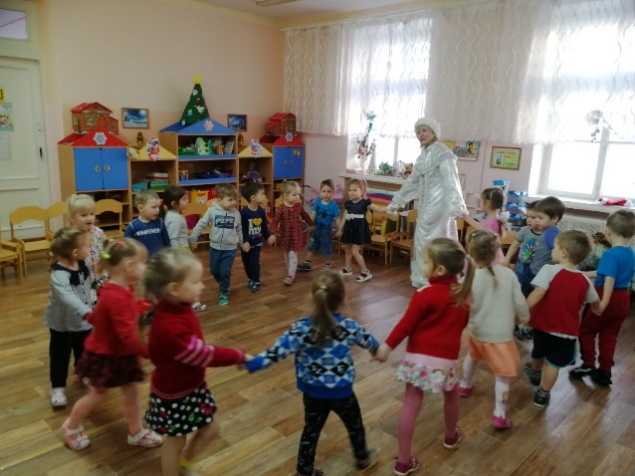 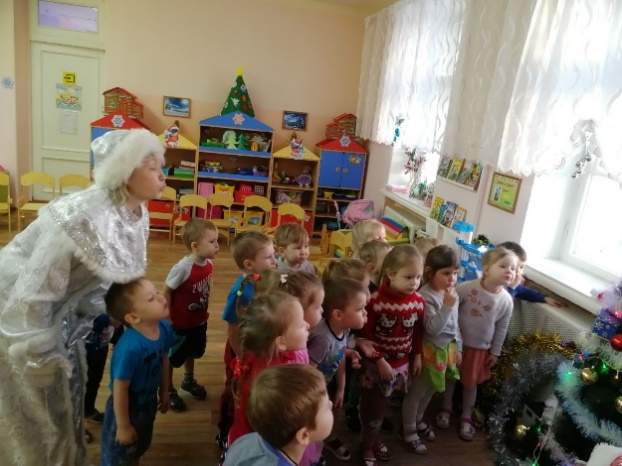 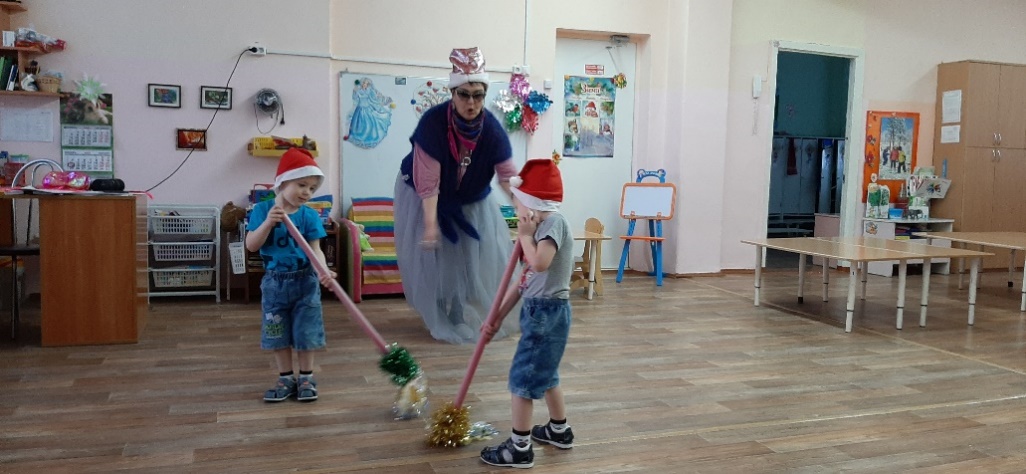 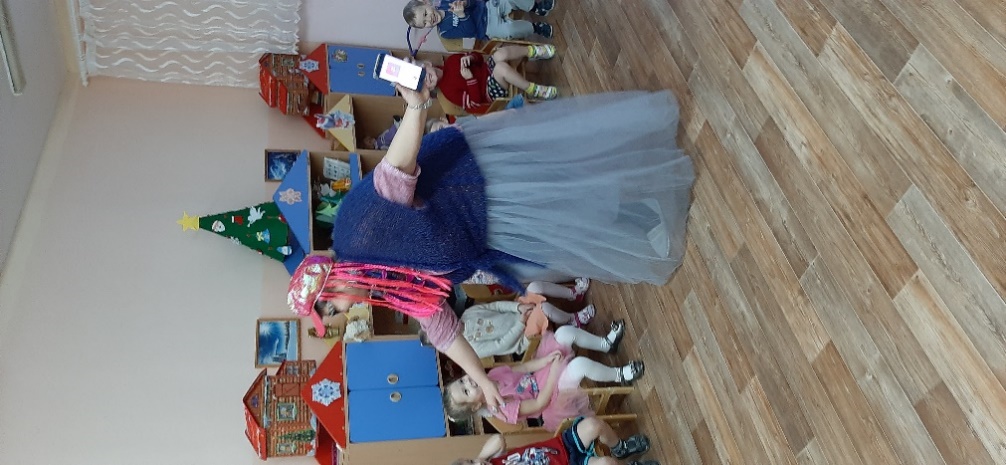 